SLAGANJE TERETA U CargoWiz aplikaciji1.DIO ZADATKANAČIN: 120 / 5,11 = 23 pakiranja80 / 22,2 = 3 pakiranja23 x 3 = 69 pakiranja NAČIN: 120 / 22,2 = 5 pakiranja80 / 5,11 = 15 pakiranja15 x 5 = 75 pakiranjaBROJ REDOVA :130 / 20,29 = 6 redovaBROJ PAKIRANJA NA EUROPALETI: 75 x 6 = 450 pakiranja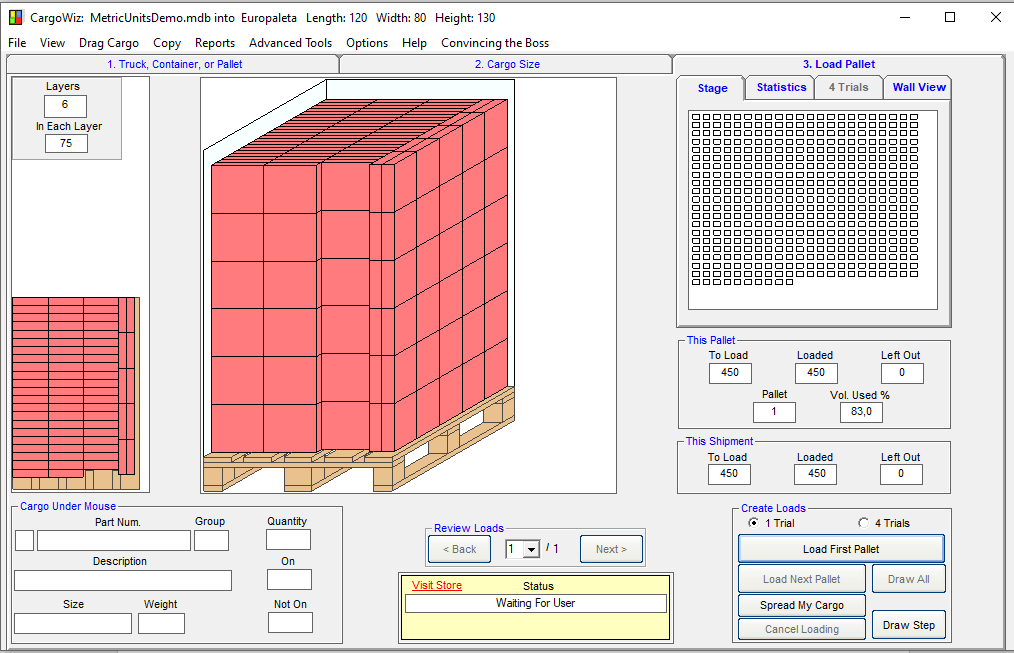 2.DIO ZADATKANAČIN: 589 / 120 = 4 palete234 / 80 = 2 palete4 x 2 = 8 paletaNAČIN: 589 / 80 = 7 paleta 234 / 120 = 1 paleta7 x 1 = 7 paletaNAČIN : 589 / 120 = 4 palete589 / 80 = 7 paleta7 + 4 = 11 paletaBROJ PAKIRANJA U KONTEJNERU: 11 x 450 = 4950 pakiranja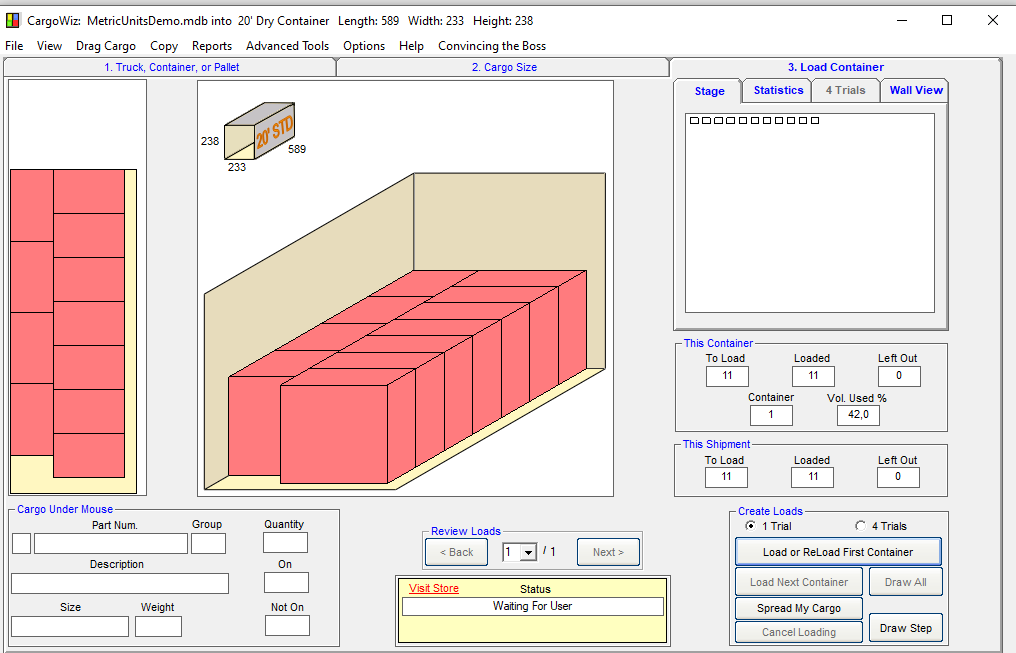 